       WAND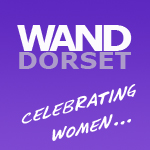 	c/o Dorset Community Action	The Coach House, Acland Road, Dorchester, Dorset, DT1 1EF	e-mail: wanddorset@gmail.com   	website: www.wandwomen.org.uk             Telephone 01305 252204We welcome you to join us at:WAND’s Annual General Meeting and Cream Tea3 July 2013 5.30-7pmBorough Garden’s House, DorchesterGuest Speaker:Pauline Monk, of Poole Soroptimistand the Purple Teardrop CampaignWAND ANNUAL GENERAL MEETING3 JULY 2013 Borough Gardens House, Dorchester5.30-7pmAgendaWelcomeMinutes of the last meetingChair’s ReportTreasurer’s ReportElection of ChairElection of core group membersAmendments to ConstitutionRefreshments – Cream TeaSpeaker: Pauline Monk, of Poole Soroptimist and the Purple Teardrop CampaignCore Group members standing for election:Chair – Sue BickleVice chair – Maria ClarkeTreasurer – Gail HicksMinute secretary – Amber HainesCommittee members – Toni McKee, Sandra Robertson, Betty Morrison, Noella Green, Christine Prior, Anna Lovell, Jennifer Pearson  Co-opted members – Emma Scott